ДНІПРОПЕТРОВСЬКА АКАДЕМІЯМУЗИКИ ім. М. ГЛІНКИм. Дніпро, вул. Ливарна,10, 49044; тел. (056 )720-92-82;е-mail: dkdpua@gmail.comсайт: www.dk.dp.uaВІДКРИТИЙ КОНКУРС ХОРОВИХ ДИРИГЕНТІВЗДОБУВАЧІВ ОСВІТНЬОГО СТУПЕНЯ «БАКАЛАВР» І-ІІІ КУРСІВЗАКЛАДІВ ВИЩОЇ ОСВІТИ  УКРАЇНИза спеціальністю 025 «Музичне мистецтво»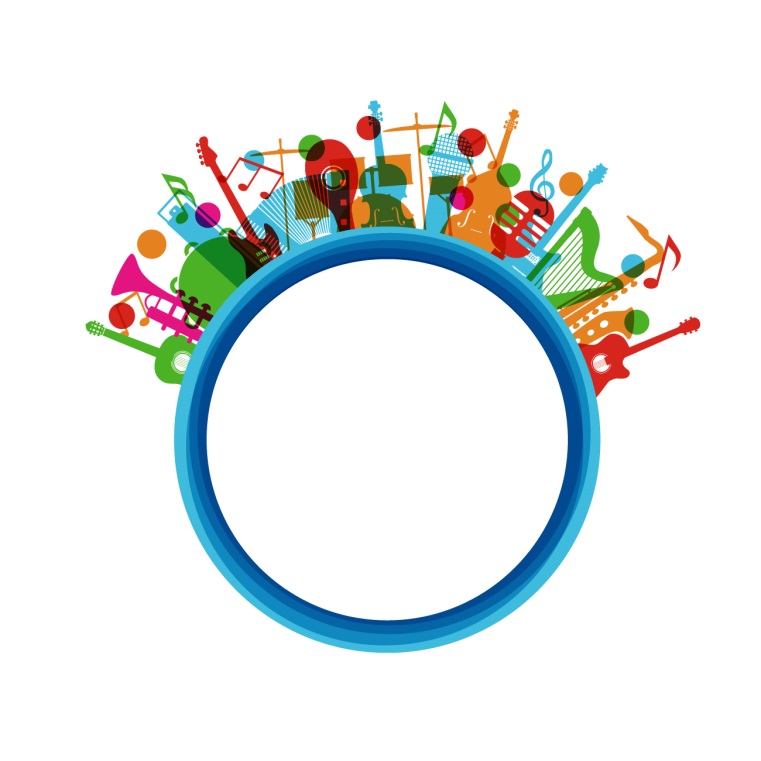 29 березня 2022 року.   м. ДНІПРОМета конкурсу:збереження і подальший розвиток традицій української диригентської школи;- популяризація хорової музики сучасних митців;- імплементація сучасної хорової композиторської школи Дніпра;- розширення та збагачення виконавських можливостей конкурсантів;- розвиток практичних навичок роботи з мішаним хором;- розвиток культурного рівня слухацької аудиторії;- обмін досвідом з питань професійної підготовки студентів-хормейстерів;- створення мистецької взаємодії студентів і викладачів освітніх закладів; - збереження і зміцнення духовного рівня виконавців та слухачів-диригентів.Умови проведення: Конкурс проводиться у II тури:І тур – відбірковий (проводиться на базі закладу освіти учасника конкурсу).ІІ тур - 29 березня 2022 року в аудиторіях Дніпропетровської академії музики ім. М. ГлінкиУ конкурсі беруть участь здобувачі освітнього ступеня «Бакалавр» І-ІІІ курсів закладів вищої освіти України за спеціальністю 025 «Музичне мистецтво».Організація конкурсу: всі витрати за відрядженням та харчуванням учасників конкурсу здійснюються за рахунок самого учасника або освітнього закладу, який він представляє.Порядок проведення конкурсу:Порядок виступів визначається шляхом жеребкування. Всі прослуховування проводяться публічно. ІІ тур конкурсу проводиться у три етапи. Перший етап  Твір a capella або обробка сучасного  композитора (після 2000 року)  регіону учасника конкурсу:а) гра хорової партитури (по нотах);б) диригування вищезазначеного твору в супроводі фортепіано.Ноти твору з 1-го етапу обов’язково надіслати разом с заявкою.Другий етап Учасник працює 15 хвилин  з хором Дніпропетровської академії музики ім. М. Глінки над  двома обраними творами (a capella та  із супроводом) з переліку :а’cappella:1. О. Аренський «Анчар»2. В.Мартинюк «Яблунева солов‘їна»3. О.Лотті “Crucifixus”4. П.Аттеньян «Tourdion»5. М.Березовський - хоровий концерт «Слава в вишніх Богу»Із супроводом:1. Й.С.Бах  1 частина з ораторії «Страсті за Матфієм»2. М.Хейс «Cantate Domino»3. В.А.Моцарт «Domine Jesu»  восьма частина з Реквієму4. Г. Свірідов  «Ніч на Івана Купала»5. В.Польовий  «Sanctus»  четверта частина з Меси.*Нотний матеріал  додається.Третій етап. Концертне виконання з хором одного з творів (за вибором журі) конкурсної програми  учасника.Виступи учасників оцінюються за такими критеріями: •розуміння стилістики творів; • техніка диригування; • володіння хоровою термінологією; • майстерність виконання та інтерпретація; • сценічна культура. Нагородження учасників конкурсу:Виступи оцінюються за 100-бальною шкалою. Оргкомітет конкурсу встановлює для переможців наступні нагороди: дипломи переможців І, ІІ, ІІІ ступенів та дипломи лауреатів. Журі має право визначати кількість нагороджених та не присуджувати Гран- прі. Рішення журі є остаточним та перегляду не підлягає. Порядок подання заявок на участь у конкурсі: Для участі в конкурсі претенденти мають надати заявку в електронному або паперовому  вигляді.Адреса: м. Дніпро, вул. Ливарна, 10.E–mail: dkdpua@gmail.comТермін подання заявок – до 07 березня 2022 року.Форма  заявки (зразок)ПІБ учасника (повністю)________________________________________________________________________________________________________________________________Дата народження__________________________________________________________Назва закладу освіти, курс______________________________________________________________________________________________________________________________ПІБ викладача (повністю)________________________________________________________________________________________________________________________________ПІБ концертмейстера (повністю) (як що буде присутній)_______________________________________________________________________________________________Контактний телефон учасника___________________________________________Контактний телефон викладача__________________________________________Адреса Нової пошти:_______________________________________________________Програма учасника конкурсу1.____________________________________________________________________________2.____________________________________________________________________________3.____________________________________________________________________________ «__»_____________________2022 р.Примітки: Обов’язково вказати в заявці наявність ( присутність) концертмейстера учасника конкурсу.Контактні телефони: 066-327-20-30  - голова циклової комісії «Хорове диригування» Дніпропетровської академії музики ім. М. Глінки  Дударенко Людмила Миколаївна  098-916-15-12  - викладач кафедри «Вокально-хорового мистецтва» Дніпропетровської академії музики ім. М. Глінки Черниш Яніна Олександрівна